Specific precautions must be taken during high-hazard work, like welding and cutting, to prevent personal injury and workplace damage.TrueFalseAll employees working in a hot work area should know where 			 are located.the fire exitsfirefighting equipmentthe fire alarmsall of the aboveIn welding environments 						 clothing is recommended.vinylleather and flame-resistant treated cottonnormalexpensiveWelding activities must be performed in an area that is free fromfirefighting equipment.adequate ventilation.flammable materials.sufficient PPE.Wear 			 if working in an area with high noise levels.hearing protectiona hard hata shop apronsteel-toed bootsSpecific precautions must be taken during high-hazard work, like welding and cutting, to prevent personal injury and workplace damage.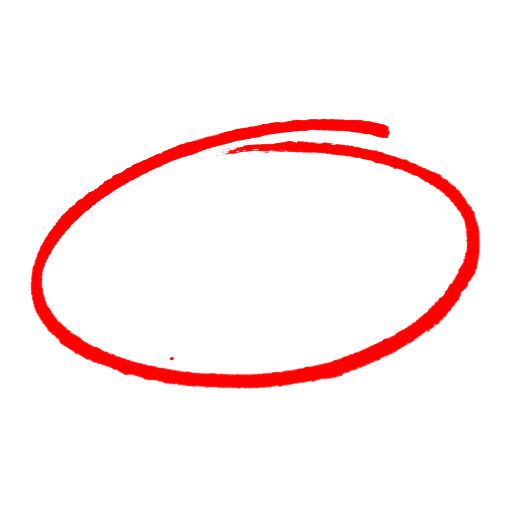 TrueFalseAll employees working in a hot work area should know where 			 are located.the fire exitsfirefighting equipmentthe fire alarmsall of the aboveIn welding environments 						 clothing is recommended.vinylleather and flame-resistant treated cottonnormalexpensiveWelding activities must be performed in an area that is free fromfirefighting equipment.adequate ventilation.flammable materials.sufficient PPE.Wear 			 if working in an area with high noise levels.hearing protectiona hard hata shop apronsteel-toed bootsSAFETY MEETING QUIZSAFETY MEETING QUIZ